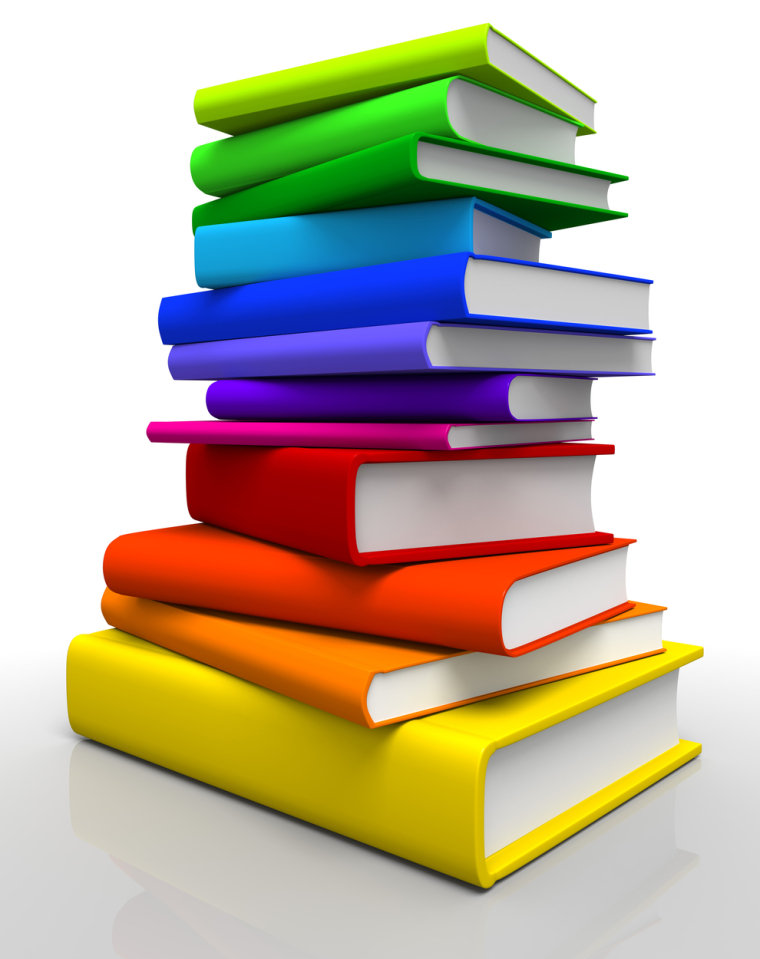 Jak pomóc dziecku w czytaniu?„Lista wskazówek dotycząca wspomagania uczniów z problemami w czytaniu jest w dużej mierze zainspirowana znakomitą książką dra Kenetha Shorr’a pt. „Rozwiązywanie problemów dzieci ze specjalnymi potrzebami”.Jeśli dziecko rzadko czyta, sprawdź czy nie ma z tym jakiegoś problemu. Poproś malca, aby poczytał ci na osobności. Czy potrafi wymawiać wyrazy, łączyć dźwięki, rozumie czytany tekst? Jeśli masz wątpliwości, skieruj dziecko do szkolnego specjalisty. Formalne i nieformalne badania powinno się często powtarzać podczas pierwszych lat edukacji szkolnej.Ucz dziecko zasad fonetyki, jeśli trzeba, zaczynając od samych podstaw. Być może będziesz zmuszony zacząć od wyglądu liter, dźwięków odpowiadających poszczególnym literom i łączenia dźwięków. Wykorzystuj materiały, które pozwalają na ćwiczenie tych zdolności w oparciu o teksty, które coś znaczą. To często wymaga pracy w niewielkich grupach.Oferuj uczniom o specjalnych potrzebach możliwość indywidualnej pracy z materiałem.Niech dziecko czyta na każdym kroku. Zwracaj jego uwagę na to, że słowa są wszędzie: na koszulkach, kartkach z życzeniami, szyldach, plakatach, w czasopismach i książkach. Postaraj się, aby dziecko miało w swoim pokoju książki i materiały o różnym poziomie trudności i dotyczące różnych tematów, zwłaszcza takich, które interesują malca.Proponuj dziecku materiały o poziomie trudności zachęcającym do czytania. Aby kontakt z tekstem sprawiał uczniowi przyjemność, musi on być w stanie stosunkowo łatwo przeczytać co najmniej 90% słów. Dając dziecku teksty kieruj się jego zdolnościami, a nie wiekiem. Ponowne czytanie tekstów pozwala zwiększyć poczucie sukcesu. Nie frustruj dziecka!Stosuj metody działające na kilka zmysłów. Niech uczeń wypowie nazwę litery jednocześnie rysując ją palcem w powietrzu, na piasku lub na papierze. Celem jest jednoczesne zobaczenie, usłyszenie i dotknięcie litery.Zachęcaj dziecko do wyobrażania sobie sceny, którą opisują słowa.Ucz dziecko rozpoznawania wyglądu najczęściej używanych słów. To przyspiesza czytanie. Takie słowa można wypisać na arkuszu powieszonym na ścianie i każdego tygodnia ćwiczyć rozpoznanie kolejnej piątki.Ograniczaj stres związany z czytaniem na głos, pozwalając uczniowi na wcześniejsze zapoznawanie się z tekstami, rezygnację z poprawiania drobnych błędów oraz zadbanie o to, aby nikt nie krytykował dziecka. Jeśli to konieczne, pozwól uczniowi zrezygnować z ćwiczenia.Wykorzystuj książki w wersji audio, aby zapoznawać dziecko z tekstami, które będzie czytać.Często czytaj dziecku. Pokaż mu, że w książkach czeka na nie wiele fascynujących historii. Naucz rozumieć. Przykłady następujących strategii rozumienia tekstu:pobieżnie przeczytaj tekst, zanim zajmiesz się nim na poważnie; dzięki temu dowiesz się, o co mniej więcej chodzi w tekście, i otrzymasz fundament, na którym będziesz mógł stawiać nowe informacje;staraj się przewidywać, co się pojawi w dalszej części tekstu;przekształcaj tytuły rozdziałów w pytania np. „Przyczyny II Wojny Światowej” w „Jakie były przyczyny II Wojny Światowej?”; dzięki temu ustanowisz konkretny cel czytania tekstu;zadawaj sobie pytania dotyczące tego  co właśnie przeczytałeś;sprawdzaj swój stopień zrozumienia tekstu, samodzielnie oceniając, kiedy powinieneś zwolnić lub ponownie przeczytać dany fragment;podsumowuj to, co właśnie przeczytałeś;jeśli trzeba, czytaj na głos, aby wspomagać swoje rozumienie tekstu (choć znacząco to spowalnia to tempo czytania).Wcześniej przygotuj się do czytania danego tekstu, np. poprzez:sprawdzenia znaczenia trudniejszych słów;streszczenie tekstu;stworzenie wizualnej mapy informacji, pokazującej powiazania miedzy faktami.Każdego dnia w szkole przeznacz 20 minut na niczym niezakłócone ciche czytanie. Niech to będzie najważniejszy punkt dnia.Zachęcaj rodziców do codziennego czytania dzieciom i przywiązywania do tej czynności szczególnej uwagi.Współpracuj ze szkolnym psychologiem lub specjalistą ds. umiejętności czytania.Zastanów się nad wprowadzeniem następujących zmian:skrócenie długości zadań;wyposażenie ucznia w notatki sporządzone przez nauczyciela lub kolegę;wprowadzenie ustnych egzaminów;wykorzystywanie laptopa w celu sprawdzania pisowni;zwiększenie ilości czasu przeznaczonego na wykonanie zadania. Staraj się, aby czytanie podczas lekcji było przyjemne!